     Office of Student Insurance                       Main: (848) 932-8285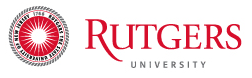      Hurtado Health Center                                      11 Bishop Place, Room 228                        Email form to insure@rutgers.edu     New Brunswick, NJ 08901 	                           https://finance.rutgers.edu/student-abc/insurance-students/student-health-insurance-plan-shipRequest for Health Insurance for Final Semester of less than Full Time Credits (2023-2024)This form is required for students who are in their final semester, registered for less than full time (FT) credits and would like to continue their enrollment in the Student Health Insurance Plan (SHIP) at the full time rate. You must have been enrolled in the FT SHIP in the previous semester. This form is not to be used by F and J Rutgers Sponsored Visa Students.  These students will enroll online at www.universityhealthplans.com .The student must be currently registered for their courses and obtain the departments signature below prior to submitting the form to insure@rutgers.edu .The rate for the FALL 2023 SHIP premium is $1146.  Effective date 08/15/23 - 1/14/24    Deadline to enroll:  Sept. 22, 2023The rate for the SPG/SMR 2024 is $1,595.  Effective date 1/15/24– 8/14/24   Deadline to enroll: February 09, 2024                                                  Email the completed form to insure@rutgers.edu  .The premium will be added to your term bill.If you have already paid your term bill, the premium will still be added.  You can go online to submit payment. If using a credit card to pay online, a convenience fee will be charged by Student Accounting.  PLEASE NOTE: You are enrolling in the SHIP under the FT premium rate but you are still considered PT based on registered credits. Even though, you have the FT policy, you may incur charges as a PT Student at Rutgers Student Health. After submission, you will receive an email in 7-10 business days to your Rutgers email address from UnitedHealthcare StudentResources (UHCSR) advising you to print your card and/or use the Mobile App.  For benefit details, call 866-599-4427 or visit www.uhcsr.com .Please print legibly.Student Name:    Last:______________________________ First:___________________________    RU ID Number:____________________Street Address:  _________________________________________________________________________________________________  APT #:______________City: _______________________________________________________     State: ________                              Zip code: ___________Rutgers email________________________________________________________Phone___________________________________I certify that I am in my final semester and have been enrolled in the FT SHIP in the previous semester. Student Signature___________________________________________________________Date:  ______________________________